Skugg film bak sida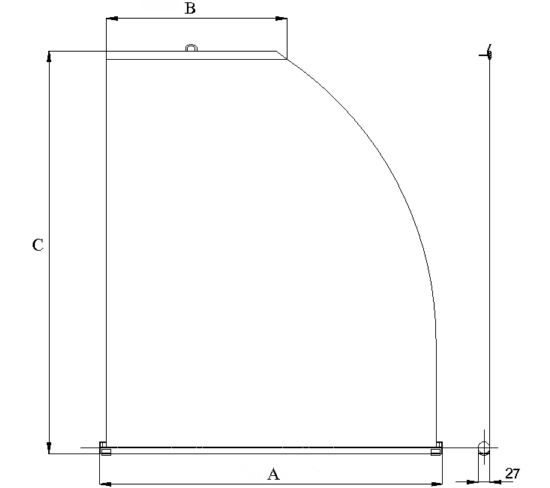 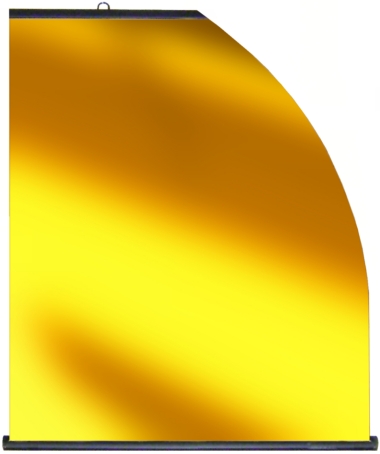 Material på lager